Mentee Application Form 2022
Program Duration: April 2023-April 2024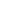 First Name: 	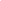 Last Name: 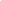 NCCP # (if available): 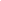 Mailing Address: 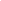 Phone Number: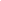 Email Address:  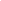 Primary Sport Coached: PSO/Community Club
Contact: 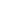 Please describe why you would like to be a part of the CoachNB Women and Girls Mentorship Program as a Mentee? 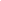 Age of athletes you are currently coaching (Select best answer):6 and under (Active Start)7 to 9 (Fundamentals)10 to 12 (Learn to Train)13 to 15 (Train to Train)16 to 23 (Train to Compete)18 + (Train to Win)23 +Other / Active for Life Athletes coached:Women / GirlsMen / BoysBothYears of coaching experience: (Must have a minimum of 1 season coaching)Just started (have one season completed)1 to 2 years3 to 5 years6 to 9 years10 + yearsWhat level of athletes have you coached? (Check all that apply)Community / Grassroots / RecreationHigh SchoolCompetitive (Regional and/or Provincial)Team NB (Provincial Team attending Easterns, Atlantics and/or Nationals)Canada GamesPost-secondary (university or college)National Teams (On the coaching staff of your National Sport Organization)Responsibilities of a Coach NB Women and Girls Mentee Coach:Completion of the NCCP Mentorship Module prior to beginning the program. Complete (1) touch base per month with your mentor coach (in person/online/phone etc.)Develop and submit a learning plan that outlines your coaching/PD goals (to be completed with your mentor and submitted to Project Manager). Be an active member of the online community and commit to attending at least (3) Professional Development sessions. Improve level of Coach Education based on appropriate NCCP pathway.Commit to attending (1) group chats every quarter (4 total) facilitated by the Project Manager. Commit to starting their pathway toward becoming a VIP Mentor. 
Mentee Application ChecklistAll sections of the Mentee Application form completedAttached copy of Resume highlighting relevant experienceOne relevant support letter (ex: PSO, clubs, team, assistant coaches, employer etc.)Any other relevant material you believe would be beneficial to your application. 
*If you are a New Brunswick Resident attending a university outside the province, you must have a letter of support from a local club/university team from where you are studying and a letter of support from the New Brunswick PSO/Community Club of your sport. 

*If NB does not have a PSO for your sport, please contact the Women in Coaching Project Manager prior to the deadline for application to discuss alternative support letter optionsApplicants Signature: ________________________________________________________Date: _____________________________________________________________________

Please send all application material to Madeline Belding, the Women in Coaching Project Manager:
Madeline Beldingmadeline@coachnb.ca902-300-5418